Tech for Teens/APP DevelopmentTech for Teens/APP Development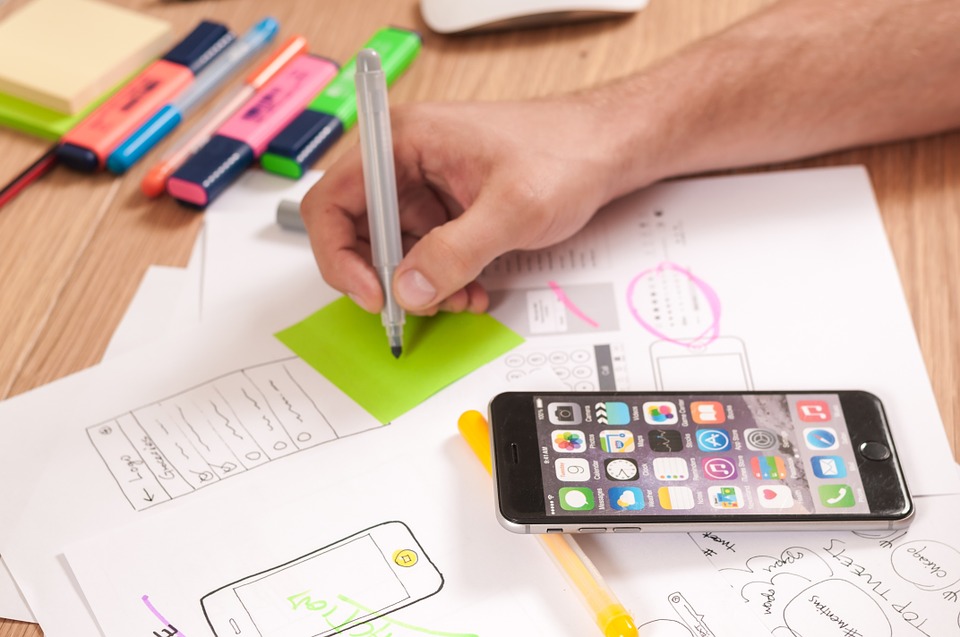 Libraries Are for Teens!Join us for Phase 3 of the App Development program.  We are now through the Design and Development Phases and ready for Testing and Refining.  The Evolution of this app will result in a modern way to increase teen usage at the Salinas Public Libraries Sign up here: https://goo.gl/forms/hMeV3p4r1VW58XmJ3Libraries Are for Teens!Join us for Phase 3 of the App Development program.  We are now through the Design and Development Phases and ready for Testing and Refining.  The Evolution of this app will result in a modern way to increase teen usage at the Salinas Public Libraries Sign up here: https://goo.gl/forms/hMeV3p4r1VW58XmJ3www.salinaspubliclibrary.orgwww.salinaspubliclibrary.org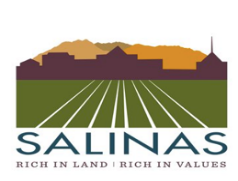 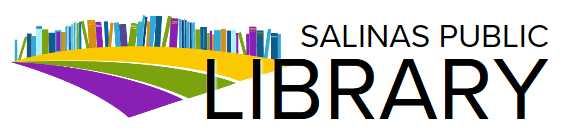 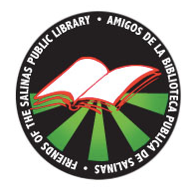 